Florida School Boards Association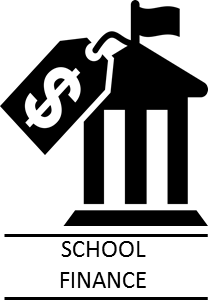 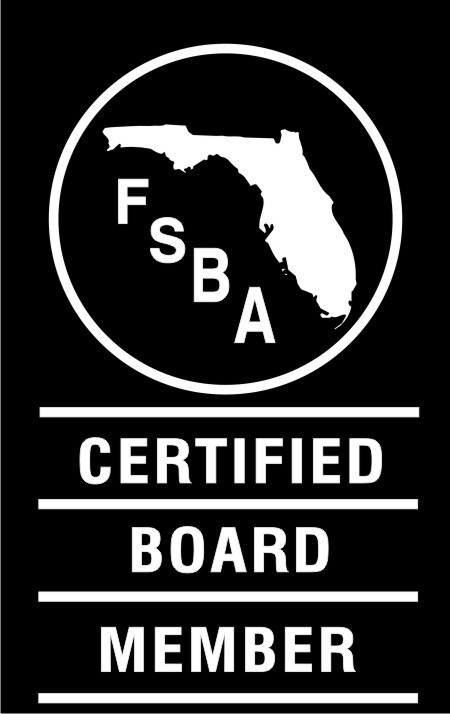 2021 SCHOOL FINANCE FORUM 2.0April 8-9, 2021Day 1—Thursday, April 8, 20217:00 – 8:30	Breakfast La Hacienda 8:30 a.m.	Welcome, Introductions, and StartupsBudget	Revenues (Federal, State, Local)	Expenditures (All Objects)                                                Adopting, Presenting, and Monitoring the Budget                     Truth in Millage      12:00 noon	LUNCH (45 minutes)Fund Balance               BreakRed Book ReviewAudits (Operational, Financial, Student, Transportation, etc.)             4:30 p.m.	   Dinner on Your Own		Day 2—Friday, April 9, 20217:00 – 8:00	Breakfast in La Hacienda8:00 a.m.	Welcome and Question ReviewCapital Plan – Five Year Work Plan              BreakGrants – Title 1, Title 2, Title 3, IDEA, ESSER(s), CARES, GEER, etc.In depth review of the Florida Education Finance Program (FEFP)Full-Time Equivalent (FTE) WeightsEnrollment ProjectionsFunding by ProgramsBase Student Allocation (BSA)Additional Elements of the FEFP FormulaRequired Local Effort (RLE)Categorical ProgramsScholarships, Vouchers, and Corporate Tax Credits            Preparing for the FutureQuestion and Answer Session 11:30 a.m.	Adjourn